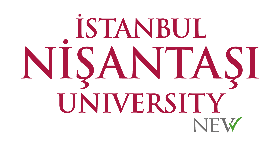 T.C.İSTANBUL NİŞANTAŞI ÜNİVERSİTESİLİSANSÜSTÜ EĞİTİM ENSTİTÜSÜ  ÇOK AMAÇLI DİLEKÇEMulti-Purpose PetitionTarihT.C.İSTANBUL NİŞANTAŞI ÜNİVERSİTESİLİSANSÜSTÜ EĞİTİM ENSTİTÜSÜ  ÇOK AMAÇLI DİLEKÇEMulti-Purpose PetitionEvrak NoTALEP / REQUESTGereğini saygılarımla arz ederim.İmzaTALEPTE BULUNAN ÖĞRENCİ BİLGİLERİ / STUDENT INFORMATIONNot:Çok amaçlı dilekçe ile yapılan başvurular, ilgili birim görüşü, Genel Sekreterlik onayı ile sonuçlanır. Dilekçelerin sonuçlanması için azami süre 15 iş günüdür. DEĞERLENDİRME VE ONAY / EVALUATION